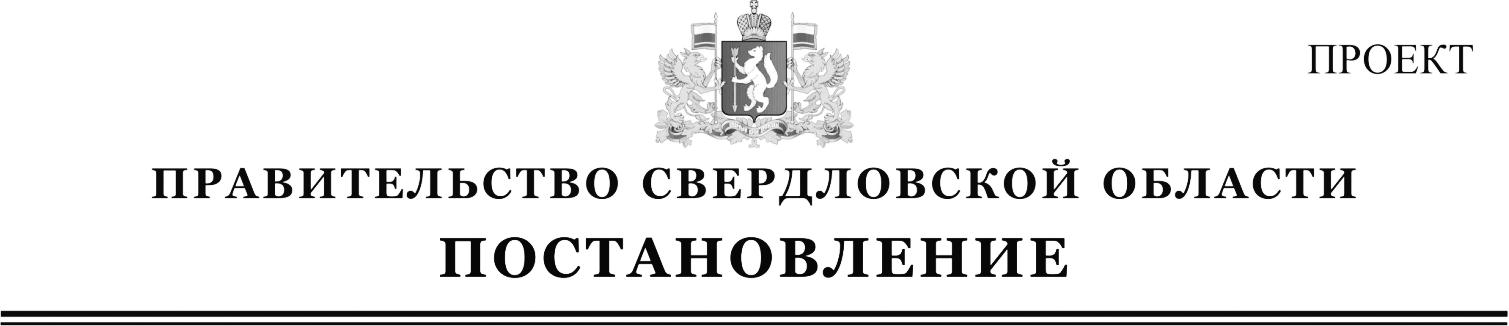 22.12.2016	№ 887-ППг. ЕкатеринбургО внесении изменений в постановление Правительства Свердловской области от 17.12.2015 № 1115-ПП «Об утверждении перечня региональных инновационных площадок в Свердловской области»В соответствии со статьей 101 Областного закона от 10 марта 1999 года                № 4-ОЗ «О правовых актах в Свердловской области», постановлением Правительства Свердловской области от 18.03.2015 № 172-ПП «Об утверждении Порядка признания организаций, осуществляющих образовательную деятельность, и иных действующих в сфере образования организаций, а также их объединений, расположенных на территории Свердловской области, региональными инновационными площадками в Свердловской области», на основании протокола заседания организационной группы экспертной комиссии по вопросам признания организаций, осуществляющих образовательную деятельность, и иных действующих в сфере образования организаций, а также их объединений, расположенных на территории Свердловской области, региональными инновационными площадками в Свердловской области от 31.10.2016 № 3, в целях создания условий для реализации инновационных проектов и программ в сфере образования Правительство Свердловской области ПОСТАНОВЛЯЕТ:Внести в постановление Правительства Свердловской области                                от 17.12.2015 № 1115-ПП «Об утверждении перечня региональных инновационных площадок в Свердловской области» («Областная газета», 2015, 22 декабря, № 236) (далее – постановление Правительства Свердловской области от 17.12.2015                       № 1115-ПП) следующее изменение:пункт 2 изложить в следующей редакции:«2. Контроль за исполнением настоящего постановления возложить                                  на Заместителя Губернатора Свердловской области, Члена Правительства Свердловской области П.В. Крекова.».Внести изменения в перечень региональных инновационных площадок                                  в Свердловской области, утвержденный постановлением Правительства Свердловской области от 17.12.2015 № 1115-ПП, изложив его в новой редакции (прилагается). Настоящее постановление опубликовать в «Областной газете».ГубернаторСвердловской области                                                                      Е.В. КуйвашевК постановлению ПравительстваСвердловской области от____________№____________ПЕРЕЧЕНЬрегиональных инновационных площадок в Свердловской области№стро-киНаименование организацииНаименование инновационного проекта (программы)Срок реализации инновационного проекта (программы)1234Муниципальное автономное общеобразовательное учреждение средняя общеобразовательная школа № 76 с углубленным изучением отдельных предметов (муниципальное образование «город Екатеринбург»)«Управление качеством образования образовательной организации на основе информационных технологий»                   2015–2019 годыМуниципальное бюджетное общеобразовательное учреждение «Средняя школа № 2                                  с углубленным изучением отдельных предметов» (городской округ Красноуфимск)«Проектно-образовательный кластер как ресурс создания инженерно-технической среды образовательной организации «Сетевая инженерно-техническая школа»  2015–2018 годыМуниципальное автономное учреждение дополнительного образования «Дворец творчества» (городской округ Красноуфимск)«Развитие инновационного технического творчества                    на территории городского округа Красноуфимск»2016–2020 годыМуниципальное автономное общеобразовательное учреждение «Гимназия № 1» (городской округ Сухой Лог)«Наша новая школа: результат                     не завтра, а сегодня» 2015–2020 годыМуниципальное бюджетное общеобразовательное учреждение средняя общеобразовательная школа № 95 (город Нижний Тагил)«Развитие технологической компетентности обучающихся путем создания в образовательной организации мотивирующей интерактивной образовательной среды – школьного технопарка»2015–2017 годыМуниципальное дошкольное образовательное учреждение «Детский сад № 18» общеразвивающего вида                          с приоритетным осуществлением художественно-эстетического развития воспитанников (городской округ Богданович)«Содержание и технологии педагогической деятельности по ранней профориентации детей дошкольного возраста»2015–2018 годыМуниципальное автономное общеобразовательное учреждение средняя общеобразовательная школа № 32 с углубленным изучением отдельных предметов (муниципальное образование «город Екатеринбург»)«Инновационная среда развития художественно одаренных детей: детский сад-школа-вуз»2014–2018 годыМуниципальное автономное общеобразовательное учреждение Гимназия № 86 (город Нижний Тагил)«Проектный маршрутизатор: от проектной задачи – через проектную деятельность – к индивидуальному проекту на итоговой аттестации»2015–2018 годыМуниципальное автономное общеобразовательное учреждение «Артинский лицей» (Артинский городской округ)«Программа инновационного развития «Школа – центр образования в сельской территории»2015–2018 годыФедеральное государственное автономное образовательное учреждение высшего профессионального образования «Российский государственный профессионально-педагогический университет» «Адресное повышение квалификации профессионально-педагогических кадров Свердловской области»2016–2020 годыГосударственное бюджетное профессиональное образовательное учреждение Свердловской области «Нижнетагильский торгово-экономический колледж» «КОЛЛЕДЖ БЕЗ ГРАНИЦ: внедрение сетевой модели непрерывного профессионального образования в условиях инновационного библиотечно-медийного пространства колледжа»2015–2018 годыМуниципальное бюджетное общеобразовательное учреждение Полевского городского округа «Средняя общеобразовательная школа № 18» «Практика социального партнерства – условие повышения эффективности патриотического воспитания школьников»2015–2019 годыГосударственное бюджетное образовательное учреждение среднего профессионального образования «Свердловский областной медицинский колледж» «Фестиваль как инновация, объединяющая векторы национально-ориентированной образовательной среды»2016–2018 годыМуниципальное автономное общеобразовательное учреждение лицей № 110 им. Л.К. Гришиной  (муниципальное образование «город Екатеринбург»)«Создание лицейской модели опережающей предпрофессиональной подготовки обучающихся в сфере общего и непрерывного профессионального образования в интересах развития кадрового потенциала сферы наукоемкого производства Свердловской области»2016–2018 годыМуниципальное бюджетное общеобразовательное учреждение лицей (город Нижний Тагил)«Организация профориентационной работы в условиях интеграции урочной и внеурочной деятельности в лицее» 2015–2017 годыМуниципальное автономное учреждение дополнительного образования Дзержинский дворец детского и юношеского творчества (город Нижний Тагил)«Создание модели общественной оценки деятельности учреждения дополнительного образования на примере Муниципального автономного учреждения дополнительного образования Дзержинский дворец детского и юношеского творчества»2015–2017 годыМуниципальное общеобразовательное учреждение «Средняя общеобразовательная школа № 7» (Качканарский городской округ)«Мы – дети горнозаводского Урала»2015–2018 годыМуниципальное автономное общеобразовательное учреждение гимназия № 155 (муниципальное образование «город Екатеринбург»)«Методический и ресурсный центр развития образовательных технологий                 с применением современных предметно-интерактивных и электронных образовательных средств»2015–2019 годыМуниципальное автономное общеобразовательное учреждение «Средняя общеобразовательная школа № 7» (городской округ Нижняя Салда)«Программа взаимодействия  Муниципального автономного общеобразовательного учреждения «Средняя общеобразовательная школа № 7» и федерального государственного унитарного предприятия Научно-исследовательский институт машиностроения в рамках комплексной программы «Уральская инженерная школа»2015–2020 годыМуниципальное автономное общеобразовательное учреждение «Гимназия» (Новоуральский городской округ)«Формирование метапредметных и предметных результатов обучения в соответствии с требованиями федерального государственного образовательного стандарта основного общего образования»2016–2018 годыМуниципальное дошкольное образовательное учреждение – детский сад «Звездочка» комбинированного вида (Качканарский городской округ)«Инновационная модель психолого-педагогического сопровождения детей                              с ограниченными возможностями здоровья и детей-инвалидов дошкольного возраста в условиях инклюзивного образования в дошкольном образовательном учреждении»2015–2016 годыГосударственное автономное профессиональное образовательное учреждение Свердловской области «Каменск-Уральский агропромышленный техникум» «Реализация комплексной программы Свердловской области «Развитие агропромышленного комплекса и сельских населенных пунктов Свердловской области («Уральская деревня») до 2020 года»: формирование кадрового потенциала»2010–2020 годыМуниципальное автономное общеобразовательное учреждение «Гимназия № 41» (Новоуральский городской округ)«Педагогический мониторинг уровня сформированности универсальных учебных действий обучающихся как составляющая образовательной программы МАОУ «Гимназия № 41»2015–2018 годыМуниципальное автономное общеобразовательное учреждение «Средняя общеобразовательная школа № 1» (городской округ Первоуральск)«Знание. Выбор. ЕГЭ»2014–2019 годыМуниципальное казенное образовательное учреждение дополнительного образования детей «Станция юных техников» (городской округ Ревда)«Развитие инновационных видов технического творчества в МКОУ ДОД «СЮТ» г. Ревда»2015–2020 годыГосударственное бюджетное образовательное учреждение среднего профессионального образования Свердловской области «Нижнетагильский педагогический колледж № 1» «Сетевая образовательная программа «Юный инженер»: развитие инженерного мышления у обучающихся дошкольных и начальных образовательных организаций Горнозаводского округа»2015–2018 годыМуниципальное автономное общеобразовательное учреждение «Средняя общеобразовательная школа № 12» (муниципальное образование город Алапаевск)«Модель непрерывного естественнонаучного образования детский сад-школа (развитие познавательной активности и исследовательских способностей обучающихся через организацию экспериментальной деятельности                                               в естественнонаучном направлении образования)»2015–2018 годыМуниципальное автономное общеобразовательное              учреждение – Гимназия № 47 (муниципальное образование «город Екатеринбург»)«Педагогический УниверсУм»2015–2019 годыМуниципальное автономное общеобразовательное учреждение «Лицей № 21» (городской округ Первоуральск)«Профессиональная социализация обучающихся                 в социальном партнерстве лицея с ВУЗами, организациями и предприятиями»2015–2019 годыМуниципальное бюджетное общеобразовательное учреждение «Средняя общеобразовательная школа № 64» (Городской округ «Город Лесной»)«Открой себя для будущего (формирование инженерной культуры школьников                                на основе деятельности STEM-центра)»2015–2020 годыГосударственное бюджетное образовательное учреждение среднего профессионального образования Свердловской области «Свердловский областной педагогический колледж» «ПрофессиЯ: от дебюта к мастерству» 2015–2020 годыГосударственное бюджетное образовательное учреждение Свердловской области для детей, нуждающихся в психолого-педагогической и медико-социальной помощи, «Центр психолого-медико-социального сопровождения «Эхо» «СТАРТ (Социализация. Тьюторинг. Адаптация. Реабилитация. Толерантность.)»2015–2018 годыМуниципальное автономное общеобразовательное учреждение «Лицей № 56» (Новоуральский городской округ)«Механизмы формирования метапредметных результатов образования на ступени основного общего образования в рамках реализации федеральных государственных образовательных стандартов» 2015–2018 годыГосударственное автономное образовательное учреждение дополнительного профессионального образования Свердловской области «Институт развития образования» «Независимая система оценки качества образования как условие повышения эффективности государственно-общественного управления системой образования»2016–2018 годыГосударственное автономное учреждение дополнительного образования Свердловской области «Дворец молодежи» «Разработка и внедрение регионального стандарта качества предоставления услуги дополнительного образования детей»2015–2020 годыМуниципальное автономное общеобразовательное учреждение «Еврогимназия» (городской округ Ревда)«Центр образовательной робототехники: от юного конструктора – к талантливому инженеру»2014–2017 годыМуниципальное автономное общеобразовательное учреждение гимназия № 2 (муниципальное образование «город Екатеринбург»)«Формирование системы оценки личностных результатов освоения обучающимися основной образовательной программы (на примере основной образовательной программы основного общего образования)»2015–2018 годыМуниципальное автономное общеобразовательное учреждение лицей № 5 Камышловского городского округа «Развитие системы научно-технического творчества обучающихся в условиях современной образовательной среды»2015–2017 годыМуниципальное автономное дошкольное образовательное учреждение детский сад «Радость» комбинированного вида (город Нижний Тагил)«Предоставление вариативных форм дошкольного образования в форме «ТЕЛЕШКОЛА»2016–2018 годыГосударственное автономное профессиональное образовательное учреждение Свердловской области «Первоуральский политехникум»«Будущие профессионалы. АППАРЕЛЬ.»2017–2019 годыМуниципальное автономное образовательное учреждение дополнительного образования Центр творческого развития и гуманитарного образования «Гармония» (Тавдинский городской округ)«Дополнительное образование как открытое мотивирующее пространство для личностного и профессионального самоопределения детей и подростков в техническом творчестве»2016–2020 годыМуниципальное автономное общеобразовательное учреждение Полевского городского округа «Средняя общеобразовательная школа-лицей № 4 «Интеллект»«Комплексная модель формирования устойчивого интереса школьников к техническому образованию и инженерным дисциплинам на основе развития творческого мышления и исследовательских способностей обучающихся»2016–2020 годыГосударственное бюджетное учреждение Свердловской области «Центр психолого-педагогической, медицинской и социальной помощи «Ресурс»«Создание условий для обеспечения доступности и непрерывности образования детей с ограниченными возможностями здоровья посредством внедрения дистанционных технологий»                    2016–2020 годыМуниципальное дошкольное образовательное учреждение «Центр развития ребенка – детский сад «Улыбка» (Качканарский городской округ)                        «Семейный театр»2017–2018 годыМуниципальное автономное общеобразовательное учреждение средняя общеобразовательная школа № 102 (муниципальное образование «город Екатеринбург»)«Школа инженерного мышления»2015–2020 годыМуниципальное автономное общеобразовательное учреждение «Лицей № 9» Асбестовского городского округа«Организационно-педагогическое сопровождение профессионального самоопределения обучающихся на основе аксиологического и компетентностного подходов в условиях реализации Комплексной программы «Уральская инженерная школа»2016–2018 годыМуниципальное автономное общеобразовательное учреждение «Лицей» (Городской округ «Город Лесной»)«Использование открытой образовательной среды «Школьный технопарк» как комплекса образовательных программ и технологий для формирования                             и развития инженерного мышления и профессионального самоопределения учащихся»2016–2021 годыМуниципальное бюджетное общеобразовательное учреждение средняя общеобразовательная школа № 49 (город Нижний Тагил)«Сопровождение профессионального самоопределения обучающихся через систему социального партнерства учреждений общего                                 и профессионального образования в условиях реализации ФГОС ООО»2017–2020 годыФедеральное государственное бюджетное образовательное учреждение высшего образования «Уральский государственный педагогический университет»«Инновационная модель системы подготовки кадров, мотивированных на работу по профессии, в рамках регионального кластера педагогического образования»2016–2020 годыМуниципальное автономное дошкольное образовательное учреждение «Детский сад                     № 170» Камышловского городского округа«Создание комплексных условий и построение индивидуального образовательного маршрута для развития одаренных детей                        в дошкольной образовательной организации и семье»2016–2019 годыМуниципальное казенное общеобразовательное учреждение «Троицкая средняя общеобразовательная школа                № 5» (Талицкий городской округ)«Основы инженерного образования в школе»2015–2018 годыМуниципальное автономное общеобразовательное учреждение «Средняя общеобразовательная школа № 17» (городской округ Краснотурьинск)«Образовательная робототехника: инженерно-технические кадры инновационному Уралу»2016–2020 годыНижнетагильский государственный социально-педагогический институт (филиал) федерального государственного автономного образовательного учреждения высшего образования «Российский государственный профессионально-педагогический университет»«Три П: ПРОЕКТ. ПОРТФОЛИО. ПРОФИЛЬ. (СЕТЕВОЕ ПАРТНЕРСТВО КАК СРЕДСТВО РЕАЛИЗАЦИИ ФГОС НОВОГО ПОКОЛЕНИЯ)»2016–2019 годыГосударственное автономное профессиональное образовательное учреждение Свердловской области «Каменск-Уральский техникум торговли                  и сервиса»«Инновационно-образовательный кластер «Профессиональное самоопределение детей и подростков»2015–2018 годыМуниципальное автономное общеобразовательное учреждение средняя общеобразовательная школа № 5 (городской округ Карпинск)«Новая модель качества образования – педагогическая диагностика прогнозируемых результатов обучения»2015–2020 годыМуниципальное бюджетное общеобразовательное учреждение «Начальная школа – детский сад № 105 для детей с ограниченными возможностями здоровья» (город Нижний Тагил)«Особые потребности – безграничные возможности: адаптивная образовательная среда успешной социализации детей дошкольного и младшего школьного возраста с ограниченными возможностями здоровья»2016–2019 годыМуниципальное автономное общеобразовательное учреждение «Средняя общеобразовательная школа № 45» (Новоуральский городской округ)                  «Технология модульно-компетентностного преобразования культурно-образовательной среды как важнейший фактор социализации учащихся                      в период реализации ФГОС основного общего образования»2016–2018 годыМуниципальное бюджетное дошкольное образовательное учреждение «Детский сад № 6 «Золотой петушок» общеразвивающего вида                          с приоритетным осуществлением деятельности по познавательно-речевому развитию детей» (Городской округ «Город Лесной»)«OPEN SPACE»: модель позитивной социализации детей в условиях ФГОС дошкольного образования»2016–2018 годыГосударственное бюджетное профессиональное образовательное учреждение Свердловской области «Красноуфимский педагогический колледж»  «От экзаменов (квалификационных) в формате Worldskills к Центру независимой оценки  квалификаций»2016–2019 годыМуниципальное автономное общеобразовательное учреждение Лицей № 130 (муниципальное образование «город Екатеринбург»)«Формирование инженерного мышления на основе развития робототехники и информационных технологий в Лицее № 130»2016–2019 годыМуниципальное бюджетное дошкольное образовательное учреждение «Центр развития ребенка – детский сад № 18 «Семицветик» (Городской округ «город Лесной»)«Интерактивный ресурсный центр – модель сетевого взаимодействия дошкольных организаций в условиях реализации ФГОС ДО»2017–2019 годыГосударственное автономное профессиональное образовательное учреждение Свердловской области «Нижнетагильский государственный профессиональный колледж имени Никиты Акинфиевича Демидова»«Создание Сетевой учебно-тренировочной площадки «ДЕМИДОВСКАЯ»2016–2020 годыМуниципальное автономное дошкольное образовательное учреждение детский сад № 4 «Золотая рыбка» (городской округ Карпинск)«Академия научных развлечений» – модель организации работы с детьми, одаренными в области научно-технического творчества, обеспечивающая их развитие  в новом качестве»2017–2019 годыМуниципальное автономное дошкольное образовательное учреждение «Центр развития ребенка – детский сад «Гнездышко» Нижнетуринского городского округа«Социализация детей 5–8 лет     с ограниченными возможностями здоровья посредством дистанционного обучения игре в шашки и шахматы»2016–2018 годыМуниципальное бюджетное общеобразовательное учреждение Горно-металлургическая средняя общеобразовательная школа (город Нижний Тагил)                  «Создание системы непрерывного образования «школа-колледж», «школа-вуз» как условие подготовки инженерно-технических кадров для промышленности города, региона»2016–2020 годыМуниципальное бюджетное общеобразовательное учреждение «Центр образования «Наследие» (Нижнесергинский муниципальный район)«Создание базовой школы с филиалами с агропромышленным профилем на базе МБОУ ЦО «Наследие»2016–2021 годыМуниципальное автономное дошкольное образовательное учреждение детский сад «Детство» комбинированного вида (город Нижний Тагил)«Социокультурная среда дошкольной образовательной организации как условие ранней профориентации детей дошкольного возраста»2016–2018 годыМуниципальное автономное общеобразовательное учреждение «Лицей № 58» (Новоуральский городской округ)«Инновационные практики ранней профориентации, предпрофильной и профильной подготовки в Лицее как условие формирования у обучающихся готовности выбирать сферу профессиональной деятельности и быть в ней успешными»2016–2018 годыМуниципальное автономное общеобразовательное учреждение «Средняя общеобразовательная школа № 76 имени                                 Д.Е. Васильева» (Городской округ «Город Лесной»)«Построй свой пусть к успеху» (формирование познавательной мотивации обучающихся на инженерные специальности на основе реализации принципа индивидуализации профильного обучения)»2016–2021 годыМуниципальное автономное общеобразовательное учреждение средняя общеобразовательная школа № 69 (муниципальное образование «город Екатеринбург»)«Школа – базовая кафедра вуза как сетевой ресурс профессионального роста педагога»2016–2018 годыМуниципальное автономное дошкольное образовательное учреждение Центр развития ребенка – Детский сад «Сказка» (городской округ Богданович)            «Экспертная оценка качества образовательной деятельности, осуществляемой организацией, реализующей образовательные программы дошкольного образования,                   в условиях функционирования территориального ресурсного центра оценки качества дошкольного образования»2016–2018 годыМуниципальное автономное дошкольное образовательное учреждение детский сад «МАЯЧОК» комбинированного вида (город Нижний Тагил)«Создание инклюзивного образовательного пространства «Образование без границ» для детей с расстройствами аутического спектра в условиях дошкольной образовательной организации»2016–2020 годыМуниципальное автономное общеобразовательное учреждение Политехническая гимназия (город Нижний Тагил)«Система инновационных социально-образовательных практик как эффективное средство успешной самореализации учащихся»2016–2020 годыМуниципальное автономное общеобразовательное учреждение Лицей № 109 (муниципальное образование «город Екатеринбург»)«Смысловое чтение – фундамент высоких метапредметных результатов освоения основной образовательной программы: Чтение. Понимание. Самообразование.»2017–2019 годыМуниципальное автономное общеобразовательное учреждение лицей № 180 «Полифорум» (муниципальное образование «город Екатеринбург»)                           «Создание высокотехнологичной политехнической образовательной среды для подготовки обучающихся к работе в промышленном секторе Уральского региона»2016–2019 годыМуниципальное автономное дошкольное образовательное учреждение детский сад № 531 (муниципальное образование «город Екатеринбург»)«Конструктивно-модельная деятельность как культурная практика: открываем мир науки и техники вместе»2015–2018 годыМуниципальное автономное общеобразовательное учреждение средняя общеобразовательная школа № 147 (муниципальное образование «город Екатеринбург»)«Создание модели поликультурного образовательного пространства в условиях полиэтнической школы»2016–2019 годыМуниципальное автономное общеобразовательное учреждение гимназия № 18 (город Нижний Тагил)«Инженериус: естественно-научное образование обучающихся                                   в вариативной образовательной среде»2016–2019 годыГосударственное автономное профессиональное образовательное учреждение Свердловской области «Екатеринбургский колледж транспортного строительства»«Становление независимой оценки качества освоения образовательных программ через развитие системы взаимодействия с работодателями и представителями бизнес-сообщества»2017–2019 годыМуниципальное автономное общеобразовательное учреждение средняя общеобразовательная школа № 10 (Кушвинский городской округ)   «Школьное лесничество как средство воспитания, развития и социализации обучающихся»2016–2019 годыМуниципальное автономное дошкольное образовательное учреждение «Детский сад общеразвивающего вида № 2               с приоритетным осуществлением деятельности по художественно-эстетическому направлению развития воспитанников» (городской округ Красноуфимск)«Формирование духовно-нравственных и социокультурных ценностей                      у детей дошкольного возраста на основе казачьего кадетского компонента»2016–2021 годыМуниципальное автономное дошкольное образовательное учреждение «Центр развития ребенка – детский сад» (городской округ Красноуфимск)                             «Конструирование и робототехника в дошкольной образовательной организации как основа приобщения детей к техническому творчеству»2016–2018 годыМуниципальное бюджетное общеобразовательное учреждение средняя общеобразовательная школа № 23 имени                              Ю.И. Батухтина (город Нижний Тагил)«Практика инклюзивного образования в образовательной организации: алгоритмы реализации»2016–2017 годыМуниципальное автономное общеобразовательное учреждение «Средняя общеобразовательная школа № 14 имени Героя России Дмитрия Шектаева» (Североуральский городской округ)«Содержание и технологии педагогической деятельности реализации проекта «Малая Родина» в условиях массовой общеобразовательной школы»2016–2020 годыМуниципальное бюджетное учреждение дополнительного образования городской Дворец детского и юношеского творчества (город Нижний Тагил)«Навигатор в мире рабочих профессий для обучающихся Свердловской области (профессиональная ориентация средствами медиатворчества)»2017–2021 годыМуниципальное автономное дошкольное образовательное учреждение «Детский сад комбинированного вида № 25» Асбестовского городского округа      «Детство – территория безопасности»2016–2017 годыМуниципальное бюджетное дошкольное образовательное учреждение «Детский сад № 15 «Петушок» общеразвивающего вида с приоритетным осуществлением деятельности по познавательно-речевому направлению развития детей» (муниципальное образование город Алапаевск)«Развитие конструктивно-модельной деятельности                              и технического творчества дошкольников в условиях реализации федерального государственного образовательного стандарта дошкольного образования»2016–2019 годыАвтономная некоммерческая организация дополнительного образования «Инженерный центр «АТОМИК» (муниципальное образование «город Екатеринбург»)«Проект социального партнерства АНО ДО «ИЦ «АТОМИК» (Екатеринбург) и МАОУ «СОШ № 10»                      (ГО Ревда)»2016–2020 годыМуниципальное автономное общеобразовательное учреждение гимназия № 108                                     им. В.Н. Татищева (муниципальное образование «город Екатеринбург»)«Формирование «Техноплекса» гимназии 108 – среды технической активности обучающихся»                     2017–2018 годыГосударственное бюджетное профессиональное образовательное учреждение Свердловской области «Екатеринбургский политехникум»«Создание студенческих творческих бригад как организационной формы реализации инновационной деятельности ГБПОУ СО «Екатеринбургский политехникум»2016–2019 годыГосударственное бюджетное профессиональное образовательное учреждение Свердловской области «Нижнетагильский педагогический колледж № 2»«Учебно-методическое объединение как ресурс профессионального развития педагогических работников дошкольных образовательных учреждений города Нижний Тагил и Горноуральского городского округа (на базе ГБПОУ СО «Нижнетагильский педагогический колледж                            № 2»)»2015–2017 годыМуниципальное автономное дошкольное образовательное учреждение детский сад общеразвивающего вида с приоритетным осуществлением деятельности по художественно-эстетическому развитию воспитанников № 422 «Лорик» (муниципальное образование «город Екатеринбург»)«Юные исследователи»2016–2020 годыМуниципальное автономное общеобразовательное учреждение гимназия № 9 (муниципальное образование «город Екатеринбург»)«Создание гимназической модели непрерывного инженерного образования и раннего профессионального  самоопределения обучающихся в условиях ресурсного центра профильного обучения с целью развития научно-технического потенциала Свердловской области»2016–2018 годы